Zasedání Zastupitelstva města DubíDne:								Bod programu / č. materiálu:Věc:Důvod předložení:Nárok na rozpočet města Dubí:Zpracoval:							Předkládá:Konzultováno:						Projednáno v Radě města Dubí:Předáno OVV - sekretariát:					Expedováno:Přílohy:Návrh na usnesení:Důvodová zpráva:15.9.20214 / SÚ 4/21Návrh na pořízení změny územního plánu zkráceným postupemPožadavek navrhovatele Bez nárokuJiří Veselývedoucí stavebního úřadu- pořizovatel změnyIng. Petr PípalStarosta města0usnesení číslo:  NEusnesení číslo:  NEusnesení číslo:  NEusnesení číslo:  NE0dne:hlasováníhlasováníhlasování0dne:pro0proti0zdržel se020.8.2021NejsouZastupitelstvo města po projednánírozhodlo pořizovat/nepořizovatzměnu Územního plánu Dubí zkráceným postupem dle návrhu xxxxxxxxxxxxx. Změna spočívá ve vymezení pozemku p.č. 367/1 k.ú. Běhánky z plochy „Smíšené nezastavěného území“ do plochy „Bydlení“ pro umístění rodinných domů. Změna územního plánu bude pořízena na náklady navrhovatele.Předkládám zastupitelstvu města Dubí k projednání návrh xxxxxxxxxxxxxxx z Teplic na pořízení změny územního plánu zkráceným postupem dle ustanovení § 55a stavebního zákona. Změna se týká přeřazení vlastního pozemku p.č. 367/1 k.ú. Běhánky (červená šrafa na zeleném podkladu) z plochy „NS-Smíšené nezastavěného území“ do plochy „B-Bydlení“ pro umístění rodinných domů. 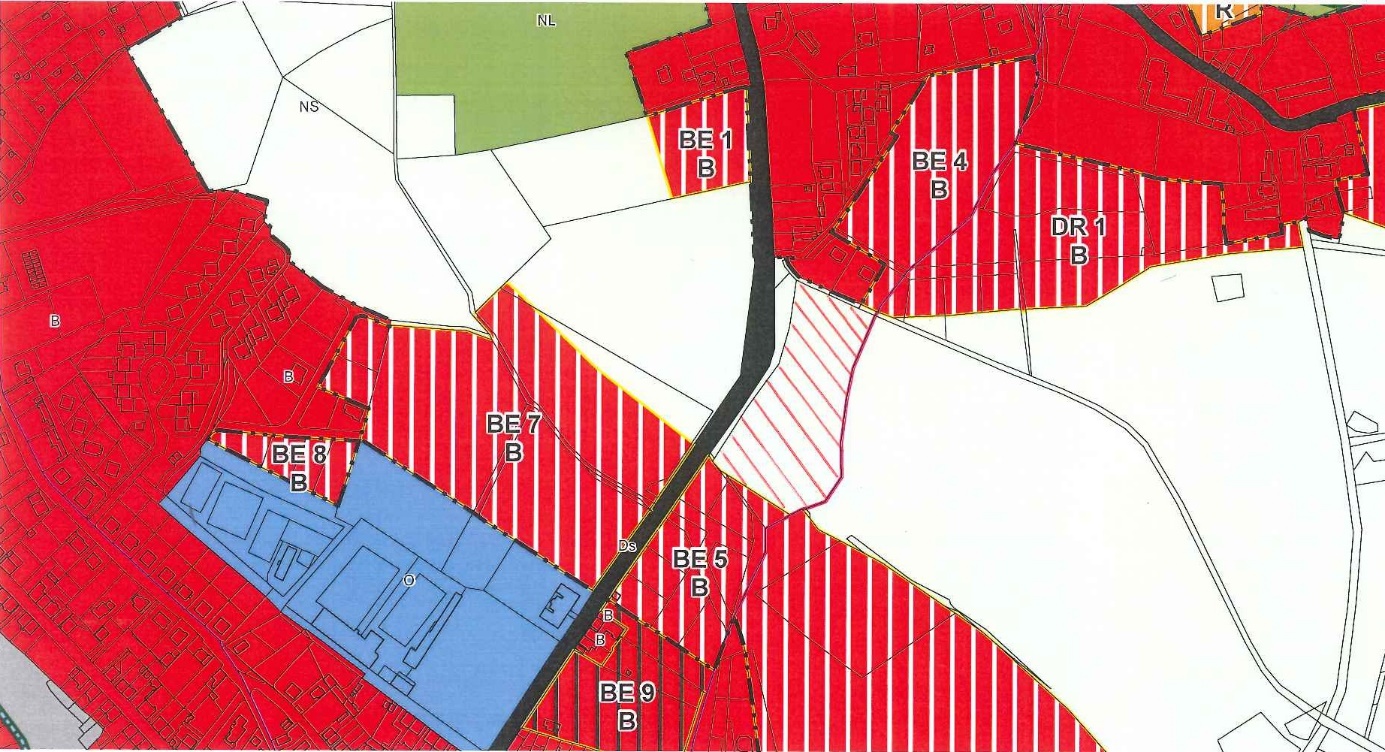 Navrhovatel požaduje vzhledem k jednoduchosti změny její pořízení tzv. zkráceným postupem a předložil i stanovisko odboru životního prostředí krajského úřadu ze kterého vyplývá, že podle zákona o ochraně přírody a krajiny lze vyloučit, že změna může mít významný vliv na příznivý stav předmětů ochrany nebo celistvost evropsky významných lokalit a dále, že podle zákona o posuzování vlivů na životní prostředí není nutno tuto změnu posuzovat z hlediska jejího vlivu na životní prostředí. Stanovisko pořizovatele: Předložený návrh na rozšíření zastavitelných ploch není z hlediska urbanistické koncepce významný. Změnu lze projednat zkráceným postupem podle ustanovení § 55a a dalších stavebního zákona.